De Aston 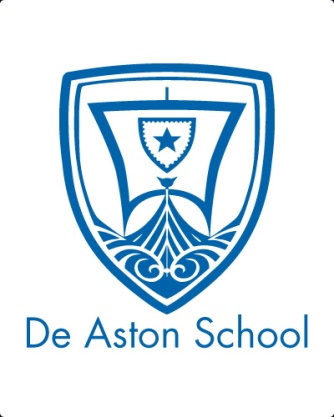 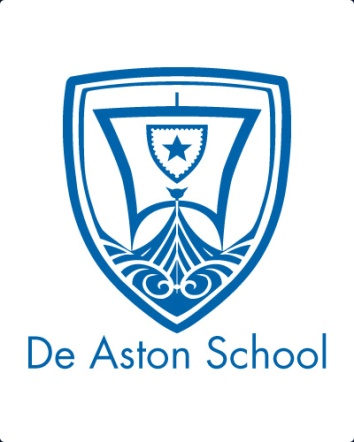 English Department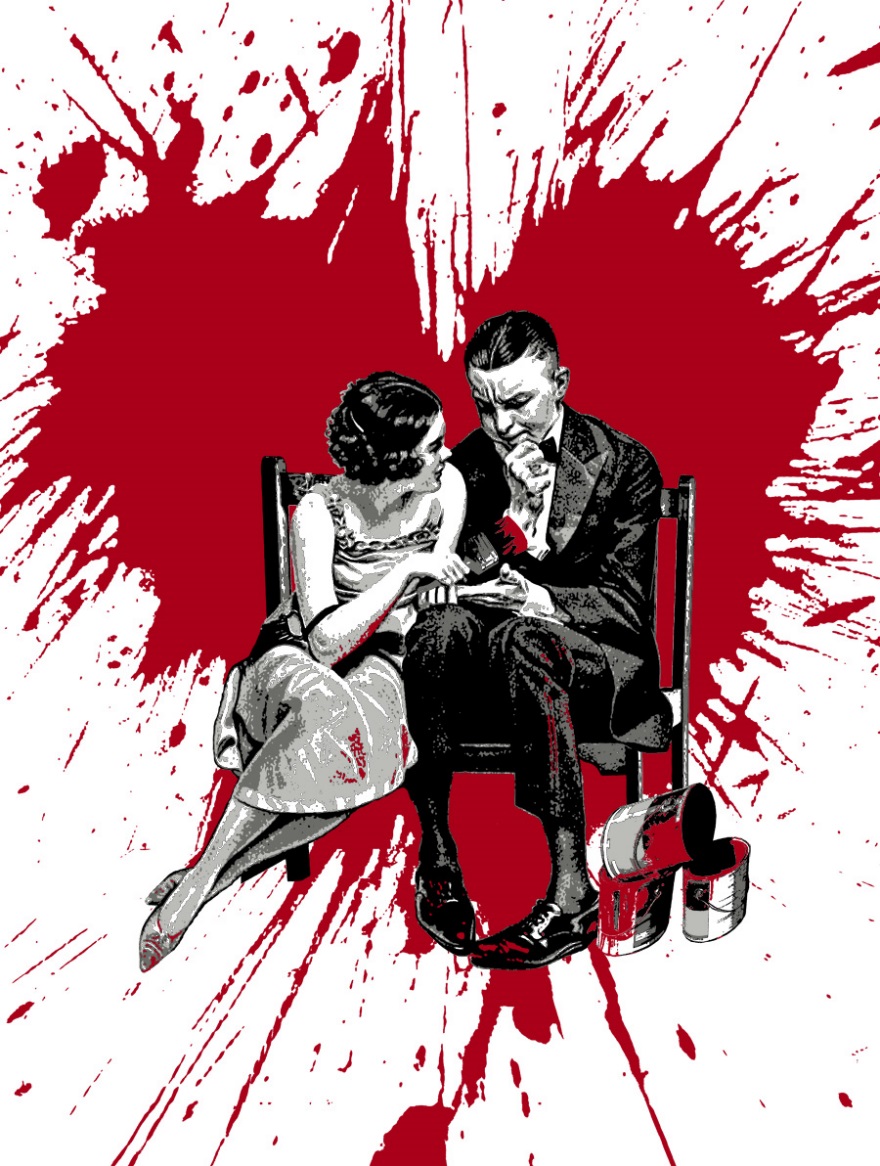 Year 12: Introduction to Crime WritingChallenge TasksName: